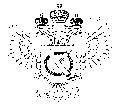 «Федеральная кадастровая палата Федеральной службы государственной регистрации, кадастра и картографии» по Ханты-Мансийскому автономному округу – Югре(Филиал ФГБУ «ФКП Росреестра»по Ханты-Мансийскому автономному округу – Югре)г. Ханты-Мансийск,	    						                                                                                 Ведущий инженер                          ул. Мира, 27    									         отдела контроля и анализа деятельности						                                                                                                                                Кургак Н.В. 
                                                                                                                                                                                                                                    8(3467)300-444 
                                                                                                                                                                                                                 e-mail: Press@86.kadastr.ru
Пресс-релиз01.03.2018Как узнать кадастровый номер дома и запросить выписку из ЕГРН?Кадастровый номер используется при подаче заявлений о государственном кадастровом учете изменений объекта недвижимости, запроса о предоставлении сведений, содержащиеся в ЕГРН, его также важно знать при совершении сделок с недвижимостью и получении консультаций по вопросам оформления недвижимости.Если у вас имеется технический паспорт на дом, изготовленный бюро технической инвентаризации в 2008 году, то можно узнать кадастровый номер дома в ЕГРН. Кадастровый номер присваивается после внесения сведений об объекте недвижимости в ЕГРН. Наличие технического паспорта, изготовленного организацией технической инвентаризации до 01.01.2013, свидетельствует о том, что в отношении указанного объекта капитального строительства ранее был осуществлен государственный технический учет. Сведения о таких ранее учтенных объектах недвижимости также включены в ЕГРН. Чтобы узнать кадастровый номер объекта недвижимости, сведения о котором содержатся в ЕГРН, Вы можете воспользоваться бесплатным сервисом "Справочная информация по объектам недвижимости в режиме online", размещенным на официальном сайте Росреестра (rosreestr.ru), где реализован поиск объектов недвижимости по адресу или ранее присвоенному номеру (в том числе, инвентарному номеру, указанному в техническом паспорте). Если сведения о ранее учтенном объекте недвижимости по какой-либо причине в ЕГРН отсутствуют, Вы вправе обратиться в орган регистрации прав с заявлением о внесении в ЕГРН соответствующих сведений. Вместе с заявлением также необходимо представить технический паспорт объекта недвижимости, изготовленный до 01.01.2013. ____________________________________________________________________________________При использовании материала просим сообщить о дате и месте публикации на адрес электронной почты Press@86.kadastr.ru или по телефону 8(3467)300-444. Благодарим за сотрудничество.